О внесении изменения в Гарантии и компенсации для лиц, работающих в органах местного самоуправления Октябрьского районаи муниципальных учреждениях Октябрьского района, утвержденные решением Думы Октябрьского района от 12.10.2012 № 304В соответствии с Постановлением Думы Ханты-Мансийского автономного округа - Югры от 07.07.2021 № 1711 «О внесении изменения в постановление Думы Ханты-Мансийского автономного округа - Югры «Об утверждении официального толкования отдельных норм Закона Ханты-Мансийского автономного округа - Югры «О гарантиях и компенсациях для лиц, проживающих в Ханты-Мансийском автономном округе - Югре, работающих в государственных органах и государственных учреждениях Ханты-Мансийского автономного округа - Югры, территориальном фонде обязательного медицинского страхования Ханты-Мансийского автономного округа – Югры», Дума Октябрьского района РЕШИЛА:1. Внести в Гарантии и компенсации для лиц, работающих в органах местного самоуправления Октябрьского района и муниципальных учреждениях Октябрьского района, утвержденные решением Думы Октябрьского района от 12.10.2012 № 304, изменение изложив абзац третий подпункта 1.9 пункта 1 статьи 4 в следующей редакции:«Справка об отсутствии прямого маршрута от места жительства к месту использования отпуска и обратно не представляется в случаях, если промежуточными пунктами следования от места жительства работника к месту использования отпуска и обратно являются:в западном направлении - г. Екатеринбург, или г. Москва, или г. Тюмень, в восточном направлении - г. Екатеринбург, или г. Москва, или г. Новосибирск;населенные пункты Ханты-Мансийского автономного округа - Югры, в которых расположены железнодорожная станция, пристань, аэропорт, автовокзал.».2. Опубликовать решение в официальном сетевом издании «октвести.ру».3. Решение вступает в силу после его официального опубликования и распространяется на правоотношения, возникшие с 25.05.2021.4. Контроль за выполнением решения возложить на постоянную комиссию Думы Октябрьского района по социальным вопросам.Председатель Думы Октябрьского района 					     Е.И. СоломахаГлава Октябрьского района 							    А.П. Куташова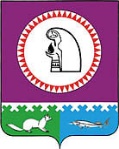 Муниципальное образованиеОктябрьский районДУМАРЕШЕНИЕМуниципальное образованиеОктябрьский районДУМАРЕШЕНИЕМуниципальное образованиеОктябрьский районДУМАРЕШЕНИЕМуниципальное образованиеОктябрьский районДУМАРЕШЕНИЕМуниципальное образованиеОктябрьский районДУМАРЕШЕНИЕМуниципальное образованиеОктябрьский районДУМАРЕШЕНИЕМуниципальное образованиеОктябрьский районДУМАРЕШЕНИЕМуниципальное образованиеОктябрьский районДУМАРЕШЕНИЕМуниципальное образованиеОктябрьский районДУМАРЕШЕНИЕМуниципальное образованиеОктябрьский районДУМАРЕШЕНИЕ«11»августа2021г.№672пгт. Октябрьскоепгт. Октябрьскоепгт. Октябрьскоепгт. Октябрьскоепгт. Октябрьскоепгт. Октябрьскоепгт. Октябрьскоепгт. Октябрьскоепгт. Октябрьскоепгт. Октябрьское11.08.2021№672«Д-5»